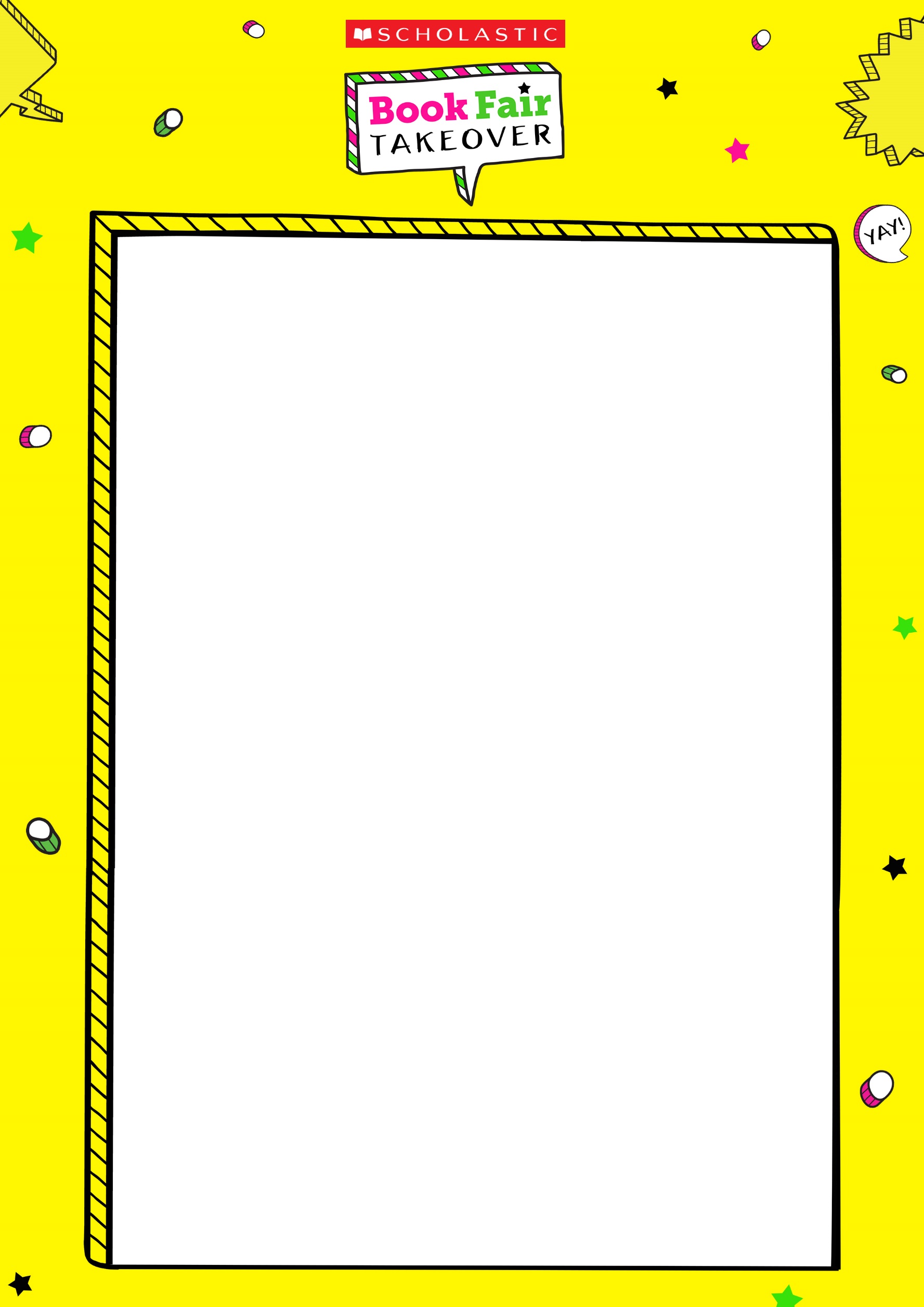 Job profileJob title:		Book Fair ManagerJob goal: 	To oversee the Book Fair Takeover team in planning, promoting and running the Book Fair to ensure the greatest success for your schoolPositions available:	Two [Change this to meet the needs of your school]Key responsibilities:Set up a brainstorm meeting with the volunteer team to share ideas and agree the plan and goals for the Book FairAssign tasks to others and ensure that they are completed on time at regular meetingsCreate a rota so that all volunteers know when they are needed to help at the Book FairOffer support to other volunteers if needed and listen to their thoughts about the project and their rolesCo-ordinate your entry to the Book Fair Takeover competition by keeping track of your team’s best moments organising the Book FairSkills and qualities required:Strong organisational abilitiesExcellent communication skillsWorks well within a teamComfortable being a leaderJob profileJob title:		Advertising SpecialistJob goal: 	To spread the word about the Book Fair to pupils, parents and the wider community using a variety of methodsPositions available:	Four to six [Change this to meet the needs of your school]Key responsibilities:Plan ways to make sure that everyone knows when the Book Fair will take place using websites, newsletters, school TV systems and moreMake advertising materials to spread the word and/or use the materials supplied by  Book FairsBuild excitement before the Book Fair arrives by starting a countdown in assembly and sending letters, leaflets, newsletters and/or text messages to parents and pupilsAnnounce the Book Fair’s imminent arrival by putting up posters, arrows and an outdoor banner around the schoolDisplay a goal chart clearly at the Book Fair and update daily with your progressTake down any advertising material afterwards and send letters to let parents know about the Book Fair’s successSkills and qualities required:Strong creative skills, especially with words and/or picturesAbility to think up inventive, exciting and entertaining ideasConfident communicating with other pupils, parents and teachersWorks well within a teamJob profileJob title:		Customer Service AssistantJob goal: 	To help Book Fair customers with their purchases and enquiries in a pleasant, polite and efficient mannerPositions available:	Six to eight [Change this to meet the needs of your school]Key responsibilities:When the Book Fair arrives, set up a cash desk with calculator, pens, sales record sheets, customer order sheets, stock list etc. and ensure it is tidy, safe and easy for customers to accessFamiliarise yourself with the books available and their prices so you can help customers with their enquiries more efficientlyTake customer payments in cash, cheque or gift vouchers and accurately record all sales information Liaise with Accountants to ensure that all monies are safely and correctly counted and storedTake payment and details of all customer orders and liaise with Inventory Specialists to ensure that they are ordered correctly from  Book FairsSkills and qualities required:Confident working with numbers and handling money A methodical and responsible approach to recording detailsPolite and friendly attitude to put customers at easeWorks well within a teamJob profileJob title:		AccountantJob goal: 	To oversee the money-handling process and calculate the Book Fair takingsPositions available:	Two [Change this to meet the needs of your school]Key responsibilities:Work out the float and different coins/notes needed at the Book Fair to be able to give customers the correct changeLiaise with Customer Service Assistants to ensure that all sales, order and payment information is accurately recordedCalculate the daily takings at the Book Fair by counting up the sales and order records and cross-checking with the actual takingsCommunicate the daily and final takings to Advertising Specialists so that they can update the goal chart to show your progressWork out how many free books the school has earned by completing the cash report form on  Book Fairs’ website after the Book Fair has been collected and all customer orders placed Skills and qualities required:Confident working with numbers and handling moneyA methodical and responsible approach to recording detailsAttention to detailJob profileJob title:		Display SpecialistJob goal: 	To create a pleasant, friendly and fun environment for Book Fair customers to visitPositions available:	Two to four [Change this to meet the needs of your school]Key responsibilities:Create a diagram to show the Book Fair’s location within the school and how the bookcases, poster box, stationery box and cash desk will be safely laid outPlan how to decorate the Book Fair using balloons, bunting or other colourful, fun materials. You may wish to choose a theme to decorate your Book Fair such as pirates, rainforest or dinosaursCreate special displays of highlight books to catch a customer’s eye e.g. a table collecting bestsellers, bargain books or a range of books on a similar topic such as animals or history. When the Book Fair arrives, set up and decorate the area, put up the headerboards on the back of the bookcases and ensure that the displays are kept tidy throughout.Take down any decorations and help to pack up after the Book Fair has finishedSkills and qualities required:Strong creative skillsAbility to think up inventive, exciting and entertaining ideasAttention to detailWorks well within a teamJob profileJob title:		Events Co-ordinatorJob goal: 	To create excitement at the Book Fair by running a competition and other fun eventsPositions available:	Two to four [Change this to meet the needs of your school]Key responsibilities:Plan special events such as a fancy dress day, a raffle, storytelling activities or an official Book Fair opening ceremony involving the head teacher, a local MP or a character costume (can be hired from Scholastic)Create excitement before the Book Fair by running a competition to involve the whole school. Visit www.bookfairs.scholastic.ie/win for competitions run by Scholastic, or come up with your own ideas!Download a free £25 book voucher to give as prizes to the competition winner or winners from the Resource Pack at www.bookfairs.scholastic.ie/free_resourcesCollect the competition entries to create a display at the Book Fair and invite parents to come and see. Choose a competition winner or winners and award the prize vouchersIf you ran a Book Fairs competition, collect all of your entries and send them in for another chance to win (details at www.bookfairs.scholastic.ie/win)Skills and qualities required:Strong creative skillsConfident communicating with other pupils, parents and teachersAbility to stick to deadlinesWorks well within a teamJob profileJob title:		Browsing SupervisorJob goal: 	To organise browsing sessions for all pupils to visit the Book Fair during the school dayPositions available:	Four to six [Change this to meet the needs of your school]Key responsibilities:Create a timetable so that each class has a set time to visit the Book Fair to browse and distribute the approved timetable to all teachersEnsure that there are enough activity wishlists to give one to each pupil (these will be sent three weeks before the Book Fair.) Download more from the Resource Pack if required from www.bookfairs.scholastic.ie/free_resourcesWhen the Book Fair arrives, familiarise yourself with the book selection so that you can help younger children with their choicesDecide who is responsible for collecting and returning each class on time and who will supervise the distribution of activity wishlists, ensuring that they are filled in and taken home afterwardsEnsure that the books and displays are tidy at the end of each sessionSkills and qualities required:Keen interest in booksGood communication skillsAssertiveness and ability to stick to deadlines Job profileJob title:		Inventory SpecialistJob goal:	To monitor bestseller stock and ensure that customers receive their ordersPositions available:	Two [Change this to meet the needs of your school]Key responsibilities:Plan how to promote bestselling titles by liaising with Display Specialists to create book displays Download and print last copy bookmarks to put in the bestselling titles so that customers can order copies of books that may be low on stock. These can be found in the Resource Pack at www.bookfairs.scholastic.ie/free_resourcesMonitor stock daily to see what the bestsellers are and ensure that customers can place orders for theseLiaise with Customer Service Assistants to ensure that customer orders are correctly noted and collected at the end of each dayContact Scholastic Book Fairs to place all customers orders before the Book Fair is collected and arrange for the books to be delivered to customers once they arriveSkills and qualities required:Attention to detailGood communication skillsStrong organisational abilities